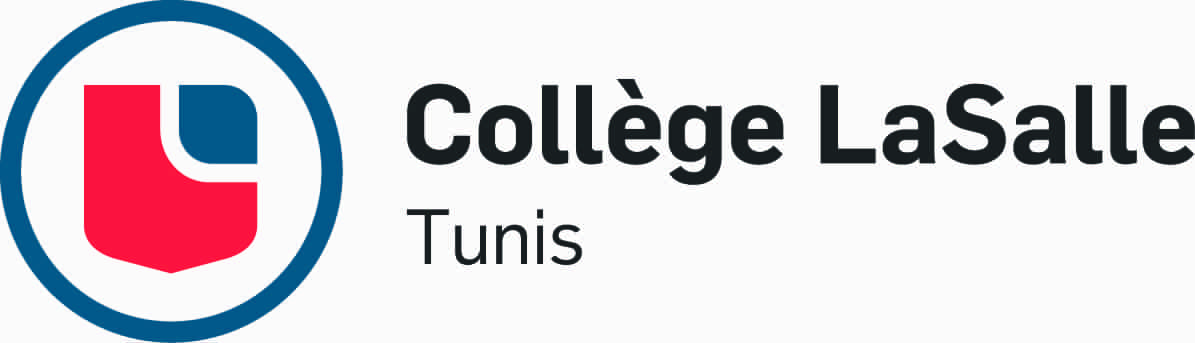 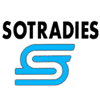   RAPPORT DE STAGEPréparé par :Guezmir YécinPoste : assistant d’un agent de transit 28 juin 2017__26 out 2017Societé :SOTRASIES 14 ,rue du commerce la charguia 1080 TunisFormateur : hammami Sami , agent de transit                                                             Année 2016-2017      SOMMAIRE   °Introduction (Présentation)                                           p.4\5 °Réseau et Partenariats                                                  p.6  °L’entreprise et sont secteur de d’activité                    p.7Missions effectuées                                                       Maitrise du circuit de la declaration en details des marchandise aux bureaux frontaliers a l’import           p.8\10                        °Outiils                                                                              p.11 °Conclusion                                                                      p.12Page 1 sur 11  RAPPORT de STAGE ; Yécin GuezmirJe tiens a remercier dans un premier temps ,toute l’equipe pedagogique du College Lasalle et les intervenants responsables de ma formation en formalitées douaniéres .Je remercie également Monsieur Sleh eddin Gargouri . pour l’aide et les conseils concernant les missions évoquées dans ce rapport ,qu’il m’a apporté lors des differents suivis.Je tiens a remercier tout particuliérement et a temoigner toute ma connaissance aux 3 personnes  personnes suivantes ,pour l’experience enrichissante et pleine d’interet qu’elles m’ont fait vivre durant ces deux mois au sein du societé Sotradies ;-monsieur Khaled ben rjab , DGA société sotradies , qui a accépté ma demande de stage et qui ma donné cette chance et la la confiance qu’il m’a accordé dés mon arrivée dans l’entreprise -Madame hanen guesmi et monsieur Hamy Hammami , deux agents de transit , mes tuteurs de stage , Page 2 sur 11  RAPPORT de STAGE ; Yécin GuezmirINTRODUCTIONDans le cadre de la préparation du diplôme specialité Formalitées douanieres ,je dois réaliser un stage dans une societé qui a comme activité principale l’import ou l’export ; J'ai choisi la société Sotradies pour plusieurs raisons . La première motivation est mon intérêt pour le metier de transit qui est l’une des taches principales de cette societé !Ainsi en démarchant tous mes contacts (anciens collègues, amis, famille…),  j'ai eu la chance de rencontrer un des client de cette entreprise monsieur Slim al andalousi  propriétaire d’une entreprise de vente des pieces de rechanges et de materiel roulant qui  m'a recommandé auprès de son ami monsieur khaled ne rjab .En outre , j’ai fait une petite recherche a propos de cette sociéte  avant d’envoyer ma demande de stage , et j’ai trouvé que c’est le meilleur choix pour un etudiant de formalitées douanieres puisque sotradies est specialisée dans les operations d’importations du materiel roulant, Materiel BTP et VRD ,materiel industriel, materiel de manutention et pieces de rechanges , et ceci implique le passage par la douane et l’accomplissement de toutes les procedures douanieres pour arriver a enlever les marchandises achetées de l’etranger !! Page 3 sur 11 RAPPORT de STAGE ; Yécin GuezmirSur cette base j’ai pris la decision de faire un stage au sein de cette société ,Mon stage a commencé dès le 28 juin  2017 , c’est fou comme ils sont accueillants, je n’aurais pas rêvé meilleure entrée en matière. C’est donc hyper-confiant et motivant que j’aborde ma première journée de travail au sein de l’entreprise ,et je vais vous presenter les taches qu’ils m’ont accordé pendant cette periode de deux mois :-28 juin_30juin : constatations et constitutions des dossiers import complets-10jjuillet_17juillet : etablissement des titres d’importation par le systéme TTN (Tunisian trade Net )-18juillet_25juillet : recuperation d’avis d’arrivée envoyé par mail de de la part du CTN et des plis cartable chez l’agence maritime ;pour les 5 joiurs qui suive -26juillet_2out ; chaque jours on effectue des visiste avec l’agent de transit sami hammami , au magasain cal47 ,rapide poste 01,fret tunis carthage puis retour a in autre magasin cal celui de rachid lemhiriPuis le 1er et le 2 out , j’ai assisté au reperage et recherche des conteneur , a fin de pouvoir faire les visites des marchandises importées par l’inspecteur-3out_10out ; toujours en etant accompagné par l’agent de transit , j’effectuel’operation  l’enlevement de la marchndises au port rades 16 /magasin cal 47/ et fret 03 --les 10 derniers jours du stage ; retour au bureau , ils m’ont confié la tache de du remplissage des titre d’import par TTn et la preparation des declarations ! biensur mon travail n’été pas sans fautes !Page 4 sur 11  RAPPORT de STAGE ; Yécin GuezmirRéseau et Partenariats                                                  Le reseau sotradies s’étend sur plusieurs regions de la tunisie , tunis , sfax , sousse , et Gabes ,l’objectif est de se rapprocher geographiquement de leurs clients car dans leur metier le service après-vente est primordial ; Et comme c’est une entreprise importatrice elle est en partenariats avec d’autres entreprises etrangéres , qui se situent en Allemagne (Transvitek), chine(Joc machinery company limited ) et la France (Febest GmbH), l’Italie( iveco) et  japon(Case),Page 5  sur 11 RAPPORT de STAGE ; Yécin Guezmir°L’entreprise et son secteur d’activité°-sotradies est specialisée depuis 40ans dans la vente du materiel roulant d’engins de travaux publics , de chariots de manutention ,et dans la distribution de pieces de rechange ! elle est depuis longtemps le partenaire de constructeurs de grande nommée , nottament l’italien iveco et le japonais Case-en 2016 la société a eu une baisse des vente dans le secteur causée par la baisse du dinars face aux devises etrangéres et nautamment au Yen ,ainsi et face a la concurrence des chinois, la vente des engins TP est en baisse Pour sa part , sotradies reste quand meme le numero 1 en tunisie grace a la gamme legere qui represente 60%,la gamme moyenne 25% et la gamme lourde 15% .La part de sotradies dans les engins TP est éstimée quant a elle a 10% .en terme des camions la societ entrain de progresser et de gagner des parts dans le marché .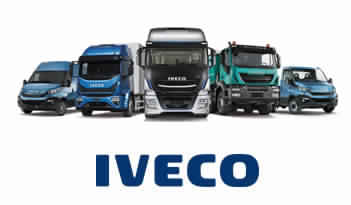 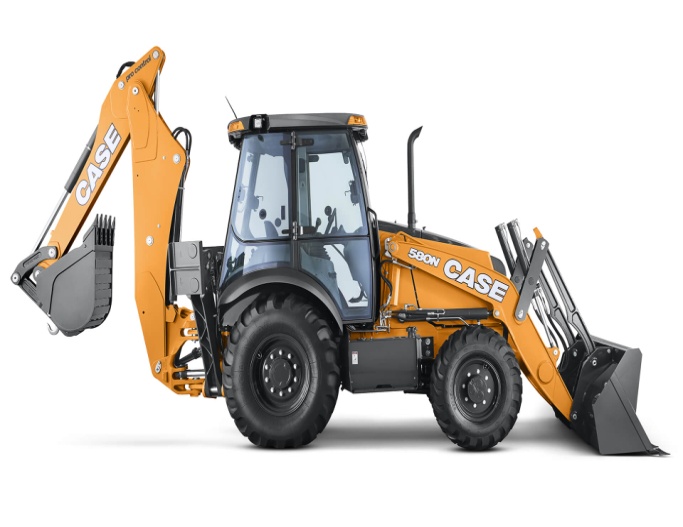 Page 6  sur 11  RAPPORT de STAGE ; Yécin Guezmir°Missions effectuées°                                                       -3juillet_8juillet :constitution d’un dossier import composé de (facture definitive fournisseur\titre d’import CI\connaissement original \assurence si le montant >3000TND\EUR1\liste de colisage\avis d’arrivée\facture proformat\)-10juillet_17juillet :¤ etablissement des titres dimport par TTN avec les informations necessaires (nom importateur\matricule fiscale\nom fournisseur\valeur de la marchandise en euro\convertion du dinars en tenant compte du taux de change \mode de paiment\NDP)¤ envoyer ce titre a la banque domiciliatrice (BIAT)pour avoir la domiciliation banquaire (ceci prend d’une a 2 heure)On etablit le titre pour le joindre a la declaration DDMRemarque :le systéme TTN est très compliqué et necessite beaucoup de concentration au niveau des details , c’est pour cette raison que j’ai commis beaucoup des erreurs a ce stade la malgré ca ma tutrice hanen n’a jamais hésité a me corriger et m’aider.-18juillet_25juillet : _ reception des avis d’arrivées envoyées par mail de la part du CTN _on est allé a l’agence maritime pour recuperer les pli cartables qui contient les dct suivant(facture originale fournisseur\connaissement original\Eur1\liste de colisage\)puis on les joint a l’avis d’arrivée (nom bateau\date d’embarquement\provenance\NB colis\N°escale \ N°rebrique \montant total du timbrage et fret) _retour au bureau et retour au mission d’apprentissage qui la verification des dossier douanier pour mieux les comprendre !! maishonnettement  pour moi c’est une mission ennuyeuse . _faire des visite ,toujours accompagné de monsieur sami hammami       ¤26juillet ;visite au magasin cal 47 L’ASTavec l’inspecteur       ¤27juillet ;visite au magasincal 47 « rachid l’emhiri »       ¤28juillet ;visite au rapide poste 01       ¤31juillet ; visite au fret tunis carthageles documents necessaires lors des visite     -bon de reperage : copie du declaration signé par l’inspecteur Puis on cherche le conteneur pour qu’on peux faire la visite .-3out_10out ;j’ai passé cette periode en assistant a l’enlevement des marchandises au port rades\magasin cal 47\fret 03\ en ayant ces documents la (bon a enlever apres paiment des droits et taxes \quittence\bbbbon a delivrer recu apres timbrage au pres du CTN.-pendant les dix derniers jours j’ai resté au bureau , ils m’ont accordé encore une fois la mission du remplissage des titres d’import par le système TTN et la preparation des declaration . Page 7  sur 11  RAPPORT de STAGE ; Yécin Guezmir°Maitrise du circuit de la declaration en details des marchandise aux buraux frontaliers a l’import°1- Etablissement de la déclaration par l’importateur ou son mandataire 2- Dépôt de la déclaration : transmission informatique des énonciations de la déclaration -la déclaration en détail doit être déposée dans un délai de 60 jours à compter de la date du dépôt de la déclaration sommaire en cas de transport aérien ou maritime et de la date de l’arrivée des marchandises au bureau de douane en cas de transport terrestre. -possibilité de dépôt de la déclaration par anticipation pour les marchandises périssables, dangereuses ou inflammables avant l’arrivée des dites marchandises au bureau des douanes. 3- Enregistrement de la déclaration : le numéro et la date d’enregistrement sont affichés sur le terminal utilisé par le déclarant et reproduits automatiquement. Page 8  sur 11 RAPPORT de STAGE ; Yécin Guezmir5- Vérification documentaire de la déclaration Rectification des déclarations : - Rectification des éléments quantitatifs (valeur, quantités nombre) de le déclaration en détail le même jour de dépôt et avant la vérification physique des marchandises ; - Rectification de la déclaration par anticipation au jour de l’arrivée de la marchandise et avant la vérification physique des marchandises 6- Détermination de la valeur en douane 7 -Visite et vérification physique des marchandises 8 -Paiement des droits et taxes : Acquittement des droits et taxes contre quittance soit au comptant ,soit par crédit d’enlèvement soit par remise d’obligation cautionnée 9 -Enlèvement de la marchandise : Délivrance de l’autorisation d’enlèvement ; l’exemplaire " Bon à Enlever " de la déclaration est annoté de cette autorisation Page 9  sur 11 RAPPORT de STAGE ; Yécin GuezmirOutils      ¤Bureau individuel    ¤PC Windows XP    ¤Système TTN  ¤Microsoft Exel pour       ¤Voiture de service pour les deplacementsPage 10  sur 11 RAPPORT de STAGE ; Yécin GuezmirAu terme de ce stage , j’ai eu la satisfaction d’avoir réaliséune partie d’un banc de test. Mais plus que cette satisfaction,j’ai eu le plaisir de travailler dans un domaine qui mepassionne .En effet, ce stage m’a permis non seulement d’approfondirmes connaissances en transit mais aussid’acquérir une expérience extrêmement valorisante d’unpoint de vue personnel.Dans la mesure où il reflète parfaitement le domaine danslequel j’aimerais poursuivre mes études, j’estime d’êtreheureux d’avoir pu effectuer ce stage entouré de personnescompétentes qui ont su me guider dans mes démarches touten me laissant une certaine autonomie.Page 11  sur 11 RAPPORT de STAGE ; Yécin Guezmir